SVETA TROJICA  – 31. 5. 2015Hvala sedmi skupini gospodinj in deklet IZ DOL. JEZERA, ki so skrbno uredile cerkev in župnišče. Prihodnji teden je vabljena1. skupina: to so gospodinje in dekleta z LOŠKEGA. Bog plačaj tudi vsem, ki ste včeraj priskočili na pomoč pri pospravljanju podstrešja na farni cerkvi, kakor tudi pri opravilih na drugih cerkvah, zlasti v Martinjaku in na Jezeru. Danes bo ob 17. uri  v cerkvi sv. Volbenka koncert Moškega pevskega zbora Tabor in gostujočih skupin. V ČETRTEK je praznik Svetega Rešnjega telesa in v nedeljo po prvi maši procesija. Prosim, če lahko pripravite oltarje in vse potrebno za procesijo tako kot vsa leta doslej.  Druga maša bo pol ure kasneje – torej ob pol enajstih. V petek imajo ob 18.00 bodoči birmanci (končani 6. in 7. razred) prvo srečanje in razdelitev v birmanske skupine. V soboto bo na Rakovniku Čarno Jezero. Odhod bo zjutraj ob 7.00. Zaradi velikosti avtobusa so obvezne prijave pri voditelju Mladinskega centra – pri g. Janezu. Društvo Mir Slovenije vabi v soboto 13. junija na srečanje međugorskih romarjev in Marijinih častilcev v Velesovo (Adrergas). Predviden odhod avtobusa bo ob 7. uri zjutraj iz Starega trga. Prijave in informacije pri Francu Lekšanu na tel.: 041-664-165.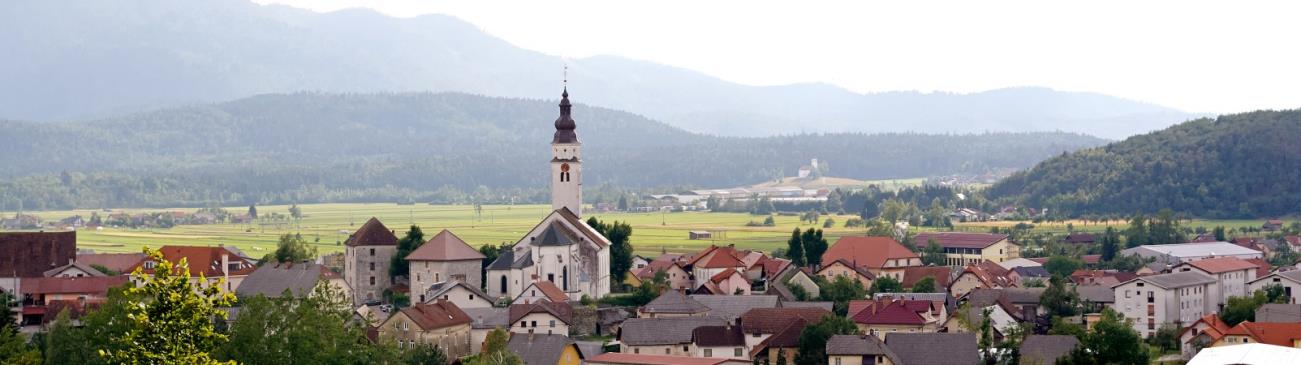 	      Jožef Krnc - župnik: 031-319-242      Janez Žerovnik - kaplan: 031-247-685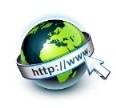  zupnija.cerknica@gmail.com              http://donbosko.si/cerknica/SVETE MAŠEv župniji CerknicaSVETE MAŠEv župniji CerknicaSVETE MAŠEv župniji CerknicaSVETE MAŠEv župniji CerknicaSVETE MAŠEv župniji CerknicaSVETE MAŠEv župniji CerknicaNEDELJASVETA TROJICA  SVETA TROJICA  SVETA TROJICA  SVETA TROJICA  SVETA TROJICA  31. maj     2015ob 8.00 ob 10.00  OB 11.00ob 11.30  MartinjakOB 16.00 Pokopališče ob 19.00ob 8.00 ob 10.00  OB 11.00ob 11.30  MartinjakOB 16.00 Pokopališče ob 19.00ob 8.00 ob 10.00  OB 11.00ob 11.30  MartinjakOB 16.00 Pokopališče ob 19.00– za Edvarda Petrovčiča   – za Marijo in Matija ObrezaMAŠA ZA SKAVTE - SELŠČEK– v dober namen POGREBNA ZA VIKTORJA KONCA– za pokojne iz družine Turšič in ObrezaPONEDEL.1. junij2015ob 7.00 in ob 19.00ob 7.00 in ob 19.00ob 7.00 in ob 19.00ob 7.00 in ob 19.00– za Edvarda Petrovčiča– za Janeza Nareda, obl. – za farane  TOREK2. junij2015ob 7.00 in ob 19.00 ob 7.00 in ob 19.00 ob 7.00 in ob 19.00 ob 7.00 in ob 19.00 – za pokojne iz družine Rožanec– za Mrijo Mele, obl. – za Jakovljevičeve in LučičeveSREDA3. junij2015ob 7.00 in ob 19.00ob 7.00 in ob 19.00ob 7.00 in ob 19.00ob 7.00 in ob 19.00– za Marijo Vrhunc– za Alojza Kneza, obl. – za Alojza Levarja in starše ČETRTEKSVETO REŠNJE TELO IN KRISVETO REŠNJE TELO IN KRISVETO REŠNJE TELO IN KRISVETO REŠNJE TELO IN KRISVETO REŠNJE TELO IN KRI4. junij    2015ob 8.00 in ob 19.00ob 8.00 in ob 19.00ob 8.00 in ob 19.00ob 8.00 in ob 19.00– za Franca Sterleta, obl. – za farane– za pokojne iz družine LeskovecPETEK5. junij       2015ob 7.00 in ob 19.00ob 10.30 Dom starejšihob 7.00 in ob 19.00ob 10.30 Dom starejšihob 7.00 in ob 19.00ob 10.30 Dom starejšihob 7.00 in ob 19.00ob 10.30 Dom starejših– za Janeza in Frančiško Opeka– za Pavlo in Marijo Urbas, obl.  – v čast Sv. Duhu za uspeh v šoli za faraneSOBOTA6. junij       2015ob 7.00 in ob 19.00ob 7.00 in ob 19.00ob 7.00 in ob 19.00ob 7.00 in ob 19.00– za starše in brata Martinčič– za Franceta Kranjca, obl. – po  namenu Međugorskih romarjev NEDELJA10. NAVADNA	(TELOVSKA PROCESIJA)10. NAVADNA	(TELOVSKA PROCESIJA)10. NAVADNA	(TELOVSKA PROCESIJA)10. NAVADNA	(TELOVSKA PROCESIJA)10. NAVADNA	(TELOVSKA PROCESIJA)7. junij       2015ob 8.00 ob 10.30  ob 11.30  PodslivnicaOB 14.00ob 19.00ob 8.00 ob 10.30  ob 11.30  PodslivnicaOB 14.00ob 19.00ob 8.00 ob 10.30  ob 11.30  PodslivnicaOB 14.00ob 19.00– za Franceta Arharja   – za Franca Medena star., obl. – za Sernel Ivano in Jožeta ter vse pokojne iz družine PO NAMENU 2. ZAKONSKE– za pokojne iz družine Štenta OZNANILAŽUPNIJE MARIJINEGA ROJSTVA - CERKNICA